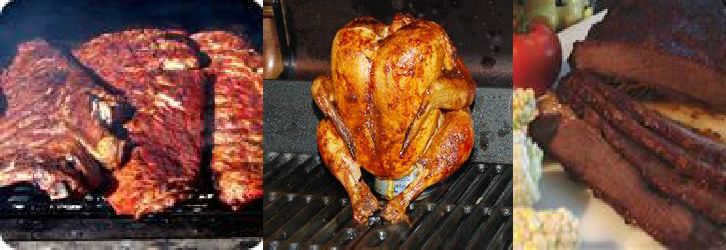 24th Annual Downtown Barbecue Cook-Off(August 2, 2019, 12:00 p.m.-6:00 p.m.)(August 3, 2019, 6:00 a.m.-6:00 p.m.)Old Lowndes Courthouse Square, Downtown Valdosta, GABarbecue Cook-Off Contestant Registration Form(Please print clearly and legibly)Barbecue Cook-off Categories:                          Entry Fee: $250		Method of Payment 	 Ribs	 	check 	 Chicken	 	money orderNote: Entry fee covers both ribs and chicken contest 	 cashBarbecue Chef’s Name or Person in charge of team	Team's Name (if applicable)  	Mailing Address  	Email Address    	Phone Number (including area code)  	Because of the size of barbecue grills/rigs have been increasing in size it is imperative that you send us a photo of your grill/rig. Please text photo of your grill/rig to (229) 251-6134 or email to hgwest2426@yahoo.com. Your registration will not be complete if we do not receive this photo!- - - - - - - - - - - - - -- - - - - - - - - - - - - - -- - - - - - - - - - - - - - - - - - - - - - - - - - - - - - - - - - - - - - - - -Cut along dotted line to divide and return top portion with your entry fee IMPORTANT INFORMATION FOR CONTESTANTSENTRY FEE: See abovePlease make check payable to 100 Black Men of Valdosta, Inc. Note: Deadline for registration is July 31, 2019 (no exceptions). Registration fee paid after July 22, 2019 must be paid via cashier’s check, money order, or cash, and contestants must arrange to make payment by calling Lymas Johnson at 229- 251-1349.    REGISTRATION: Mail the registration form and entry fee to:100 Black Men of Valdosta, Inc.P.O. Box 1352 Valdosta, GA 31603DATE, TIME, & LOCATION:Friday, August 2, 2019, 12:00 p.m. - 9:30 p.m. -1st Winner’s Invitational & Barbecue Sales to PublicSaturday, August 3, 2019, 6:00 a.m.-6:00 p.m. -Day of Competition & Barbecue Sales to PublicCHECK-IN INFORMATION:Teams may begin setting up on Friday, August 2, 12:00 p.m. Security will be provided overnight for yourgrills/barbecue rigs and other equipment, so you can leave it on the Square overnight. The assignment of spaces will bedetermined after the completion of the registration process.PRIZES AND AWARDS:Ribs Category:                                Judging will begin 12:30pm on Saturday1st Place- $500 & Trophy2nd Place- $350 & Trophy3rd Place- $150 & TrophyChicken Category:                         Judging will begin 1:45pm on Saturday1st Place- $500 & Trophy2nd Place- $300 & Trophy3rd Place- $150 & TrophySPECIAL NOTE: Being an election year this year, absolutely DO campaign signs will be allowed OD the courthouse square during the two-day barbecue cook-off event, no exception. Please refer any inquiries/questions by candidates (or their campaign workers) to me at (229) 251-6134.Rules and Regulations for Barbecue Cook-off Contestants:No contestant may set-up or return to their spot on Courthouse Square prior to 6:00 a.m. on the morning of the Cook-off competition, if you did not setup on Friday evening. Contestant desiring to setup and sale to the public on Friday will not be allowed to set-up before 12:00 p.m.All meats submitted for judging for the competition must be cooked on site at the Courthouse Square.No   ties (draws).Contestants must place cooking grill on paved area (sidewalk) behind your assigned spot and place a metal bucket or other suitable container underneath the grill to catch grease or other liquid drippings from grill.Contestants can sell food to the general public.Contestants cannot sell or give away any liquid refreshments. NOTE: 100 Black Men of Valdosta has sole authority to sell   refreshment s during the Cook-off . Violations will grounds for disqualification.Contestants must arrange all other items within their assigned spot so as to not damage the courthouse lawn or block the entire sidewalk.Contestants must properly discard all trash and are responsible for cleanup and removal of all debris in and around their assigned spot.Contestants shall not pour any liquids, marinades, grease or other items out on Courthouse grounds or curbside.Contestants are responsible for any and all damage caused to lawn.Contestants must not disclose number, code or letters designating team competition number (to be assigned by 100) to anyone.Contestants cannot move from assigned spot without expressed permission of the Cook-off Committee Chairman.Contestants shall not communicate with the judges prior to the conclusion of the competition.Contestants must place meat for judging in the plain platter/dish provided by the 100. Note: You can place meat on a bed of lettuce or other garnish of choice for presentation.Contestants must submit enough meat for up to seven judges to taste for each barbecue competition category.Designated cooking spots are assigned to contestants as application and entry fees are received by 100 Black Men.All inquiries regarding the Cook-off competition must be submitted to the Cook-off Chairperson/Coordinator.The 100 reserves the right to disqualify any cooking team for rules violation.Contestants must not provide any side items (beans, slaw, potato salad, etc.) with meat submitted for judging.Two teams of up to 7 judges each (one for each meat category being judged) will provide blind judging of meats.Meats will be judged on a 10-point system (one being lowest possible score and ten being the highest possible score in each category) on appearance, texture/tenderness, and taste/flavor.NOTE: The 100 Black Men of Valdosta will have beverage wagons on both the Ashley and Patterson Street side of the Courthouse.NOTE: Violation of any of the above rules/regulations may be grounds fordisqualification from the Cook-off completion and forfeiture of entry fee.NOTE: Contestants can also set up and cook and sale barbecue to the public on Friday evening, 12:00 p.m. - 9:30 p.m. as part of a welcome to the community and barbecue contest, and as part of a welcome reception for the cook-off contestants. You can leave your barbecue grill/rig in place for Saturday's contest, as we will provide overnight security at the Courthouse Square.NOTE: Please direct any questions about these rules/regulations (or the Cook-off in general) to Lymas Johnson, (229) 251-1349.